Ukrainian Slang Words - лохотрон, гаплик, накручувати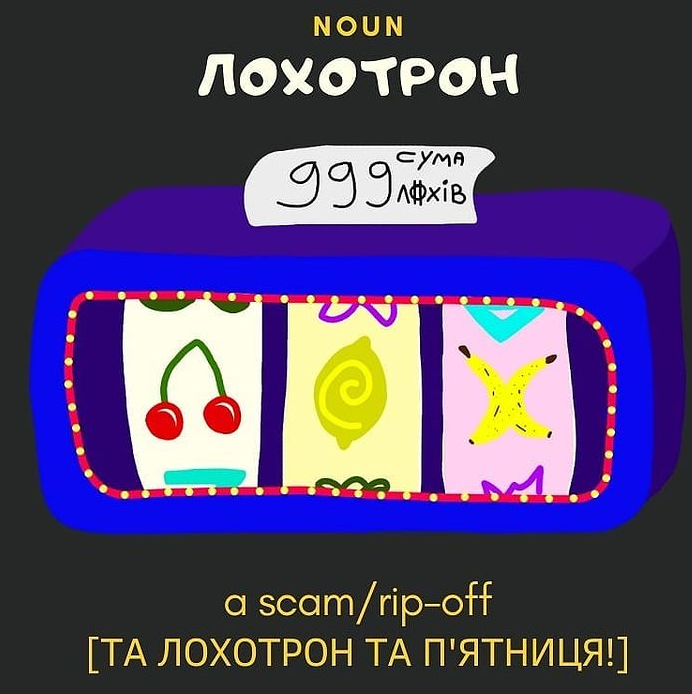 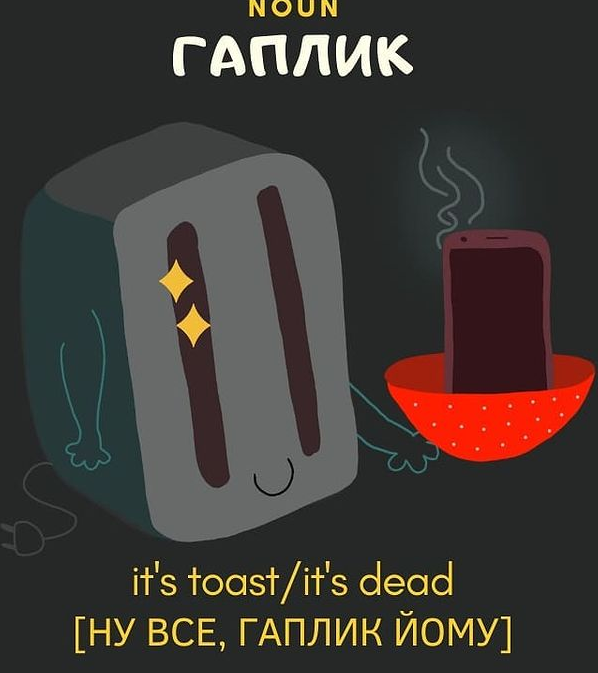 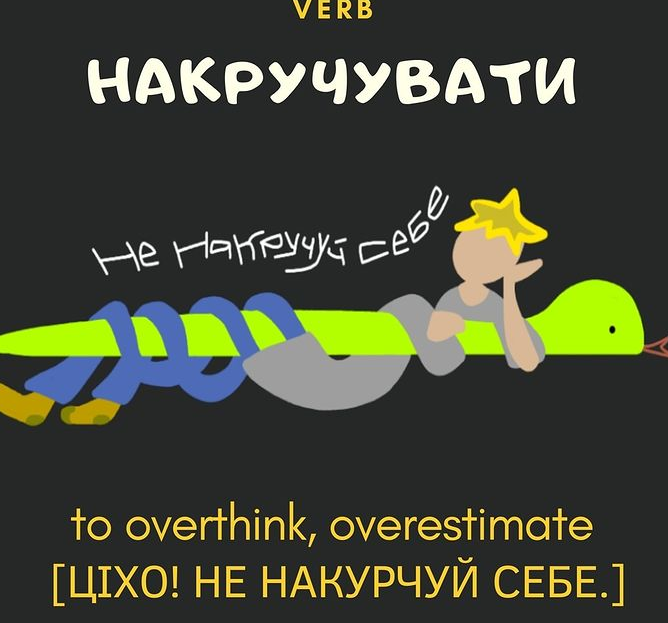 